Рисование мыльными пузырями «Рыбки в аквариуме»Цель: Продолжать знакомить с нетрадиционной техникой рисования –  Рисование мыльными пузырями способствует развитию  творческого воображения, мышления, художественно-эстетических навыков, мелкой моторики, глазомера, внимания. 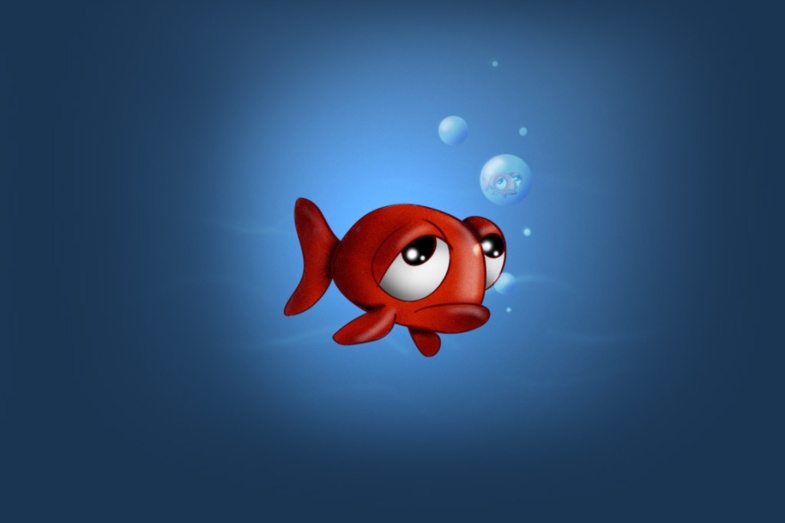 Ход: Дружок отгадай   загадку?     В  воде  она  живёт     Нет  клюва,  а клюёт     Блещет  в речке  чистой     Спинкой  серебристой. ( рыбка)А только  в речке  рыба  живет? (В аквариуме)Посмотри рыбка грустная. Почему? Потому что у нее нет друзей. Поможем рыбке? А поможет нам в этом капелька. Она расскажет как мы будем рисовать.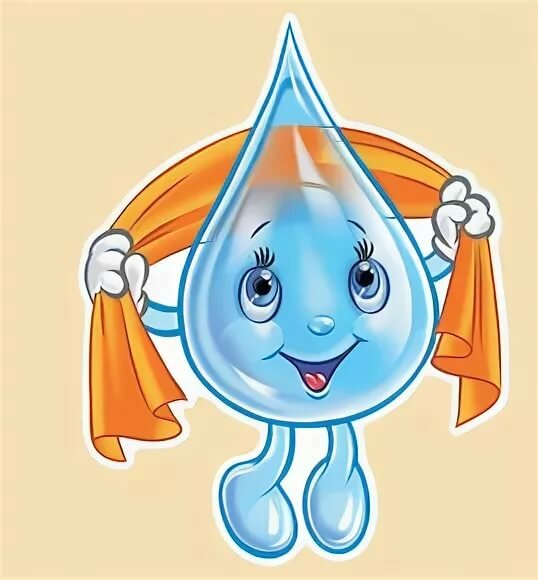 Аквариум, аквариум!Кусочек дна морского!Аквариум, аквариум!Я не видал такого:Здесь рыбки золотыеРезвятся в глубине,Желания простыеРождаются во мне:Хотел бы я, как рыбки,И плавать и нырять,И быть таким же гибким,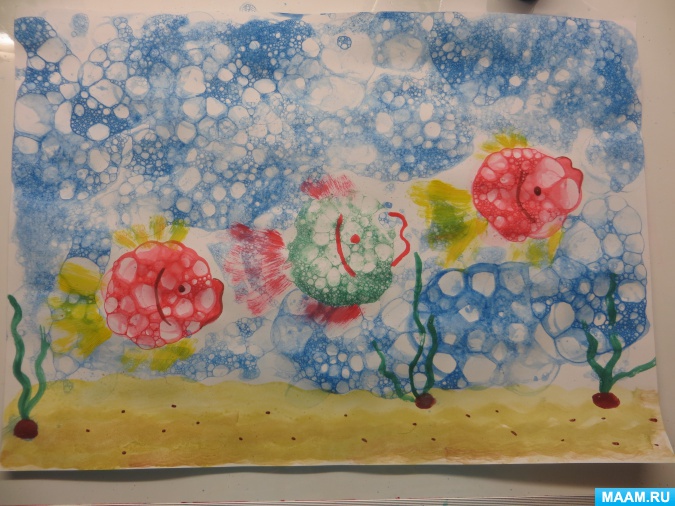 И хвостиком вилять!Т. ВтороваМатериал: бумага формата А4, гуашь, жидкое мыло, вода в стаканчике, трубочка для коктейля, кисточка"щетина", салфетки.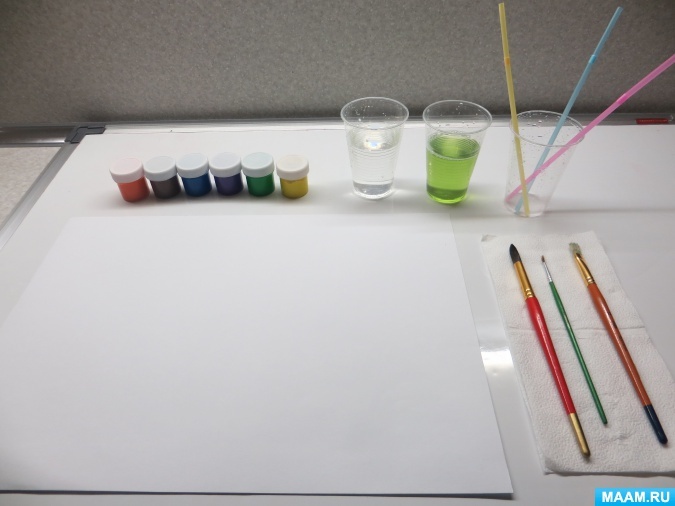 Рисуем дно в нашем аквариуме.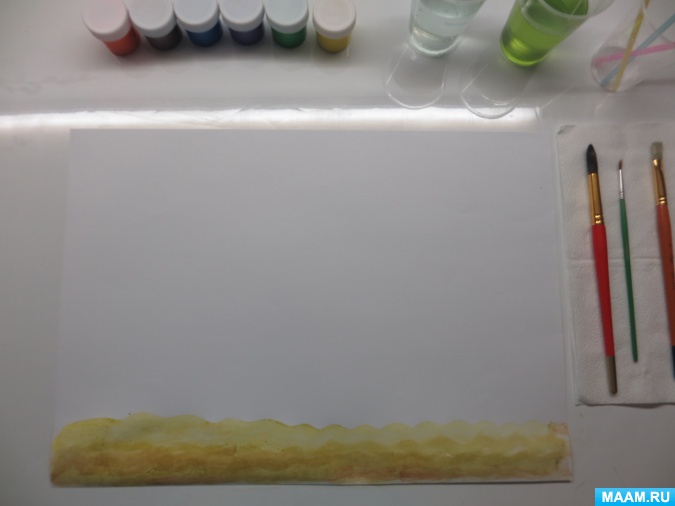 Разводим в воде гуашь, каждый цвет в отдельном стаканчике.Затем нужно добавить средство для мытья посуды (или жидкое мыло)Все тщательно перемешиваем.С помощью трубочки для коктейля надуваем мыльные пузыри и аккуратно, чтобы не лопнули, помещаем их на лист бумаги..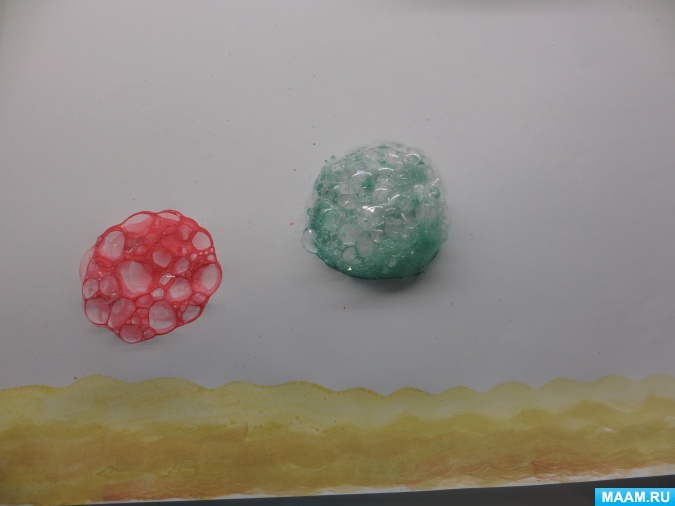 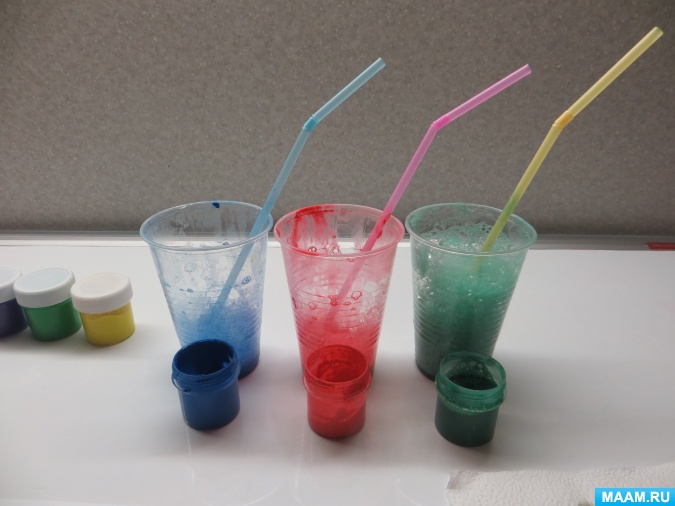 Даем высохнуть рисунку.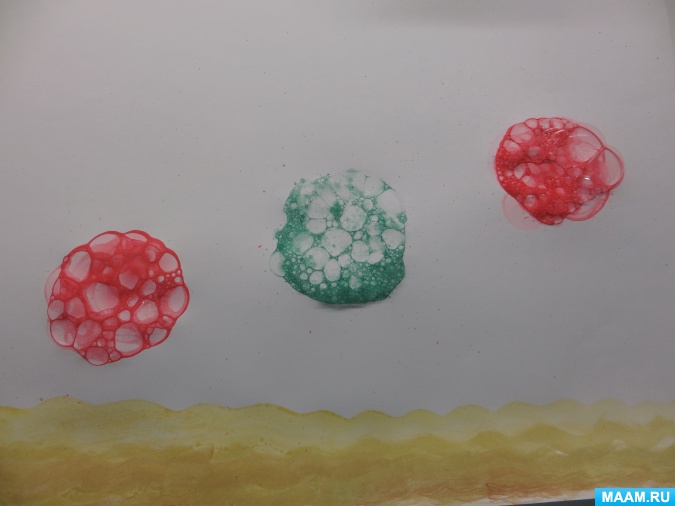 Затем таким же образом делаем фон.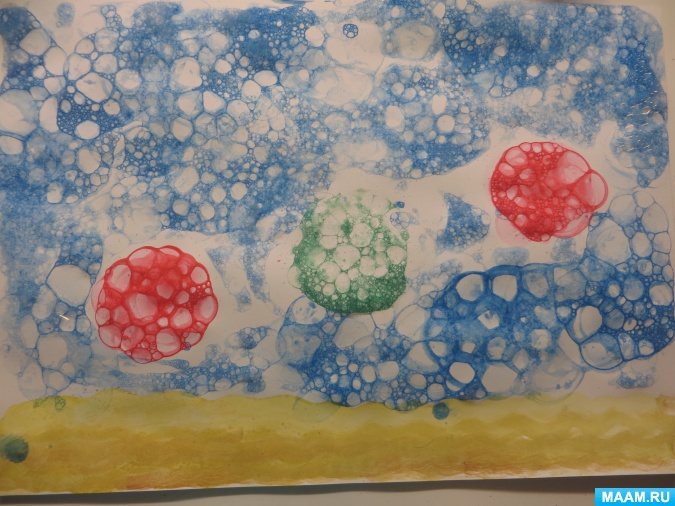 При помощи "щетины" рисуем плавники у рыб.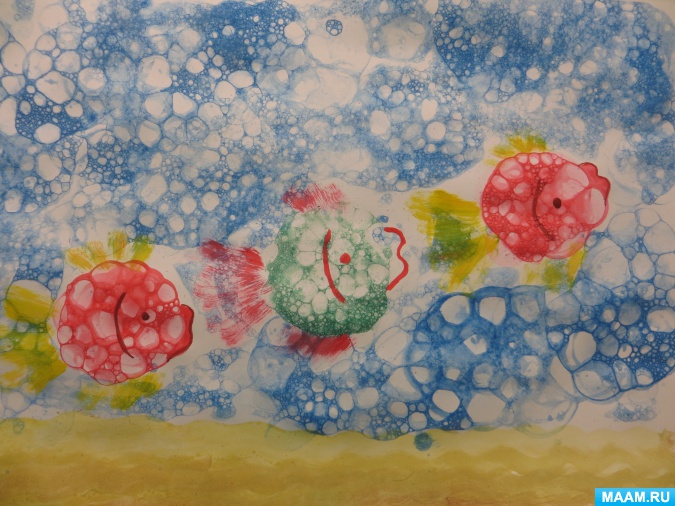 Даем подсохнуть 2 минуты и дорисовываем элементы для рыбок. Водоросли и камушки. Ну как тебе понравилось рисовать с капелькой? 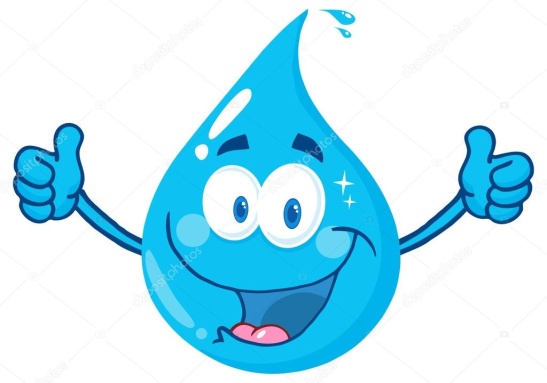 Посмотри рыбка очень рада, она не одна, теперь у нее есть друзья! Молодец!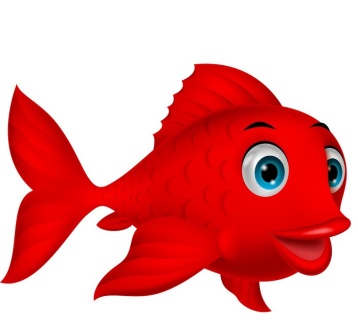 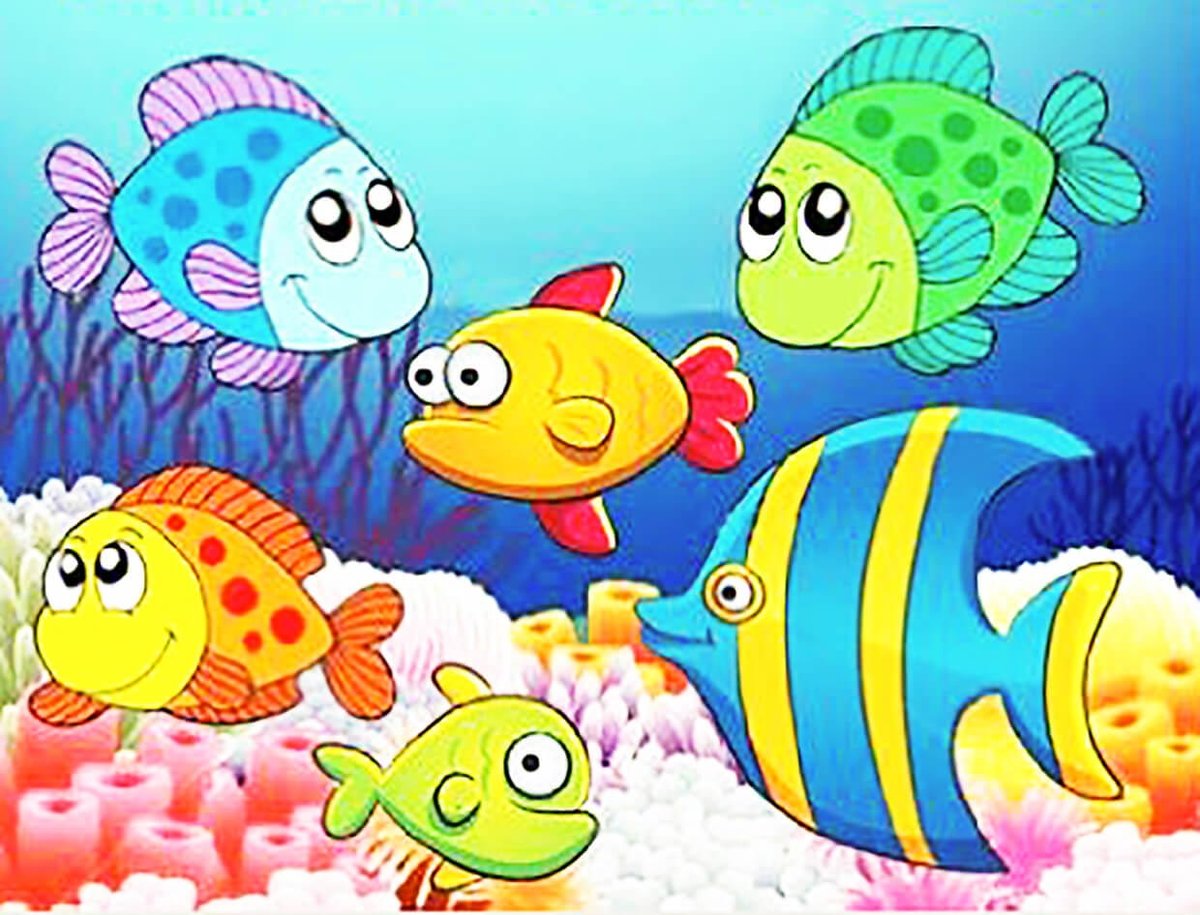 